ORD.: N. º 5666/2022.ANT.: Solicitud de Acceso a la Información Nº MU263T0005448MAT.: Responde Solicitud de Acceso a la Información.RECOLETA, 05 de Septiembre de 2022.DE:		GIANINNA REPETTI LARAADMINISTRADORA MUNICIPAL MUNICIPALIDAD DE RECOLETAPARA:   	LILLIAN CONTRERAS GONZÁLEZ - De acuerdo con la ley Nº 20.285 “sobre Acceso a la Información Pública”, la Municipalidad de Recoleta, con fecha 26 de Agosto de 2022, ha recibido su solicitud de información a través del Portal de Transparencia del Estado, cuyo contenido es el siguiente:“Estimada o Estimado, solicito a Ud. pueda enviarme los nombres, email y teléfono de los siguientes encargados en el municipio: Encargado de Adquisiciones Municipales (Chile compra). Encargado de Transparencia Municipal. De antemano se agradece. Esto es para enviarle información e invitación respecto a unas capacitaciones que se pretenden hacer referidas a Chile Compras y el Consejo para la Transparencia certificadas para las municipalidades. quedo atenta, le saluda cordialmente.” Formato deseado: Word.Damos respuesta a su solicitud:De acuerdo con lo informado por la Dirección de Asesoría Jurídica, se da a conocer que el Encargado es Transparencia Municipal es:Nombre: Héctor Contreras Alday.Email: hcontreras@recoleta.clTeléfono: 229457134.Se da a conocer que esta solicitud, fue derivada a distintos departamentos y direcciones del Municipio, los cuales son los siguientes:- Dirección de Administración y Finanzas (DAF):Jefe de Abastecimiento: Eddy Bleck Reinoso.Email: ebleck@recoleta.cl Teléfono: 22 945 7201.- Secretaria Comunal de Planificación (SECPLA):Encargado de la Unidad de Licitaciones (compras superior a 100 UTM)Nombre: Paula Gutiérrez Veloso.Email: pgutierrez@recoleta.cl Teléfono: 229457174.- Departamento de Salud: Encargado de AdquisicionesNombre: Constanza Concha Layera.Email: cconcha@recoleta.cl Teléfono: 229457459.-Cementerio General:Jefa de Adquisiciones.Nombre: Verónica Manríquez Chala.Email: vmanriquez@cementeriogeneral.cl Teléfono: 226377970.- Departamento de Educación: Encargada de adquisiciones (DAEM)Nombre: Carolina Rodríguez VillablancaEmail: carodriguez@recoleta.cl Teléfono: 229457483.De no estar conforme con la respuesta precedente, podrá recurrir ante el Consejo para la Transparencia, dentro del plazo de 15 días contados desde que se haya cumplido el referido plazo o desde la notificación de la denegación. Firmado por orden del Alcalde de conformidad a Decreto Exento N° 3947 de 30 de Diciembre 2016.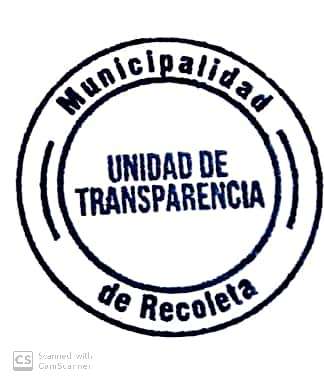 Saluda atentamente a Ud.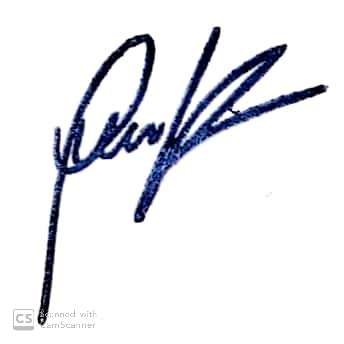 GIANINNA REPETTI LARAADMINISTRADORA MUNICIPAL MUNICIPALIDAD DE RECOLETAGRL/hca/jee